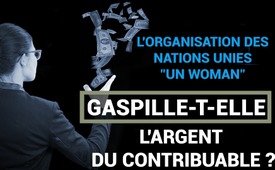 L'organisation des Nations unies "UN Woman" gaspille-t-elle l'argent du contribuable?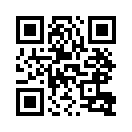 L'organisation des Nations unies « pour l'égalité et l'émancipation des femmes », abrégé en « UN Woman », fait l'objet de critiques. Face à l'esclavage et à l'oppression, un langage conforme à la théorie du genre est-il vraiment le principal problème des femmes ?C'est l'accusation dont est l’objet l'Organisation des Nations unies « pour l'égalité des sexes et l'émancipation des femmes », ou "UN Woman" en abrégé, après que celle-ci a annoncé sur Twitter : « Aidez-nous à créer un monde plus égalitaire en utilisant un langage non sexiste ». On entend par là un usage du langage qui vise à exprimer l'égalité des sexes.
À l'aide d'un guide linguistique, « UN Woman » explique quels mots doivent donc être retirés de l’usage de la langue 
Au lieu de « petit ami et petite amie », nous devrions parler de « partenaire ».
L'expression « le sapeur-pompier » et le «pompier-femme» doit être remplacé par « personnel pompier ».
 Le budget élevé annuel de 334 millions de dollars (chiffre de  2016) ne pourrait-il pas être utilisé pour des projets plus urgents ? Il ne manquerait pas d'activités qui font sens, car dans de nombreux pays, les femmes sont traitées comme des personnes de seconde classe. Surtout en Afrique et en Asie, l'esclavage est encore largement répandu. Face à ces problèmes réels auxquels les femmes sont confrontées, de telles actions interpellent.
Sans produire d’améliorations durables, ce guide linguistique sur l’égalité entre les hommes et les femmes gaspille l’argent durement  gagné du contribuable et ne prend pas du tout en compte les compétences complémentaires des hommes et des femmes.de RahelG/rgSources:Freitags-Kommentar der „Schweizerzeit“ vom 14.08.2020, Herrschaft durch Sprache 
Commentaire  du vendredi  du  journal suisse du 14.08.2020 : La  domination  par  la  langue
https://schweizerzeit.ch/herrschaft-durch-sprache

Organisation der Vereinten Nationen „für Gleichstellung und Ermächtigung der Frauen“
Organisation des Nations unies « pour l'égalité des sexes et l’émancipation des femmes »
https://de.wikipedia.org/wiki/UN_Women

Afrikaner leben heute noch in Sklaverei  
Les  Africains  vivent  aujourd’hui  encore  dans  l‘esclavage
https://www.epochtimes.de/wissen/gesellschaft/fast-900-000-afrikaner-heute-noch-in-sklaverei-vor-allem-in-fuenf-
mehrheitlich-islamischen-staaten-a2996554.html

Geschlechtergerechte Sprache 
Le  langage  selon  la  théorie du  genre
https://de.wikipedia.org/wiki/Geschlechtergerechte_Sprache#cite_note-16Cela pourrait aussi vous intéresser:#TheorieDuGenre - Théorie du genre - www.kla.tv/TheorieDuGenreKla.TV – Des nouvelles alternatives... libres – indépendantes – non censurées...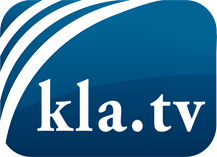 ce que les médias ne devraient pas dissimuler...peu entendu, du peuple pour le peuple...des informations régulières sur www.kla.tv/frÇa vaut la peine de rester avec nous! Vous pouvez vous abonner gratuitement à notre newsletter: www.kla.tv/abo-frAvis de sécurité:Les contre voix sont malheureusement de plus en plus censurées et réprimées. Tant que nous ne nous orientons pas en fonction des intérêts et des idéologies de la système presse, nous devons toujours nous attendre à ce que des prétextes soient recherchés pour bloquer ou supprimer Kla.TV.Alors mettez-vous dès aujourd’hui en réseau en dehors d’internet!
Cliquez ici: www.kla.tv/vernetzung&lang=frLicence:    Licence Creative Commons avec attribution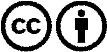 Il est permis de diffuser et d’utiliser notre matériel avec l’attribution! Toutefois, le matériel ne peut pas être utilisé hors contexte.
Cependant pour les institutions financées avec la redevance audio-visuelle, ceci n’est autorisé qu’avec notre accord. Des infractions peuvent entraîner des poursuites.